Student Rights & ResponsibilitiesContentsSchool District16250 N.E. 74th St.Redmond, WA 98052www.lwsd.orgIntroduction	A2Purpose	A2Student Rights and Responsibilities (JF)	A2Attendance	A3Absences & Excuses (JED, JED-R, JEE)	A3Truancy (JEDA)	A3Discipline Process	A3Corrective Action/Discipline (JG)	A3Student Searches (JFG, JFGA)	A4Drug Scenting Dogs	A4Codes of Conduct	A5Exceptional Misconduct (JFC-R)	A5Other Forms of Misconduct (JFC-R)	A6Athletic/Activities Code of Conduct	A9Technology Code of Conduct (IIAB-R)	A10Bus Conduct (JFCC)	A11Prohibition of Discrimination and Harassment	A12Human Dignity (ACA)	A12Nondiscrimination (AC)	A12Sexual Harassment (JFDA)	A13Harassment, Intimidation and Bullying (JFD, JFD-R)	A13Prohibited Items	A13Alcohol, Drug and Tobacco (IGAG, JFCH)	A13Dangerous Weapons (JFCJ)	A13Other Policies	A14Health Room/Medication (JHCD, JHCD-R)	A14Child Find (IGB-R)	A14Enrollment/Inter-District Transfer Agreements and In-District Variances (JC, JC-R, JECB, JECBC)	A14 Student Records/Family Educational Rights and Privacy Act (JO)	A14Our District's Tip Reporting Service – SafeSchools Alert	A14IntroductionPurposeThe Lake Washington School District's mission is that each student will graduate prepared to lead a rewarding, respon- sible life as a contributing member of our community and greater society. Furthermore, it is part of the mission of the District to provide a positive, harmonious environment in which diversity is respected and encouraged.This student handbook is intended to provide all students, teachers, administrators, and parents with access to and an understanding of District expectations. These expectations help to reinforce the District’s mission and the core values of a democratic society. They express the value of mutual humanrespect for each person that we expect to be manifested in the daily behaviors of students, staff, and volunteersThis handbook provides a summary of some of the laws, regula- tions and District policies that govern student rights, responsibili- ties, student discipline and due process. Specific policies are referenced by the policy letters (i.e, JF). The complete policies are available on the district website: www.lwsd.org.Student Rights and Responsibilities (JF)We believe that for every right there is a responsibility. This responsibility includes the freedom to exercise individual rights in a manner that is not offensive or harmful to others. We trust that students will respectfully accept and adhere to the following:AttendanceAbsences & Excuses (JED, JED-R)Regular school attendance is important for all students. Chron- ic or excessive absenteeism, whether excused or unexcused, has been correlated with lower assessment scores and lower graduation rates.Students may be excused from school, with the consent of their parents/guardians, for medical and dental appointments and to accompany their parents/guardians on out-of-town trips. Additional absences consistent with WAC 392-400-325 will also be considered excused.Parents or guardians should notify the school in person, by phone, or in writing/email within 48 hours of an absence  if they wish to have the principal consider it as an excused absence.Students who demonstrate chronic absenteeism or tardiness may be required to meet with school staff or the building prin- cipal to develop a plan to support the student's educational progress.All students are expected to remain on campus for the entire school day. There are exceptions for high school students whose parents request that they be excused during lunch and students whose parents request attendance at another school or school-related activity during the school day.Truancy (JED, JED-R)Under Washington state’s truancy law RCW 28A.225.030, the school/district are required to take specific actions when students are truant.Parents will be notified in writing or by phone afterone unexcused absence in a month.A parent conference will be initiated after three unexcused absences in a month in order to improve the student’s attendance.The parent and school must enter into a contract to improve the student’s attendance after five unexcused absences in a month, or the case may be referred to a Community Truancy Board,The school district may file truancy petitions with the juvenile court after seven unexcused absences in a month, or ten unexcused absences in an academic year.Discipline ProcessCorrective Action/Discipline (JG)To support safe, nurturing and productive learning environ- ments, Lake Washington School District encourages schools to take an instructive, restorative and corrective approach in regards to student behavior. The goals of these approaches are to:correct inappropriate or unacceptable behavior;assist students in developing empathy for others;accept responsibility for their actions;develop the capacity to improve their behavior; andrepair the harm caused as a result of their behavior.Schools are encouraged to establish clear expectations for student behavior and methods for supporting students’ ability to meet these expectations. When appropriate, schools may identify additional learning opportunities, which may support students’ ability to meet expectations through a multi-tiered system of support.When appropriate, schools are encouraged to support stu- dents in understanding harm that has been caused through a student’s action, whether intentional or unintentional, and identifying the needs of the students involved. Efforts will  be taken to both encourage accountability and responsibil- ity by the author of those actions as well as to reintegrate all students into the school or classroom community. This ap-proach may be supported by the use of restorative contracts, impromptu conferences, restorative circles, or formal confer- ences.In those instances when corrective action is needed, schools may consider both the severity and frequency of the behavior when determining which corrective action is most appropriate.In the Exceptional Misconduct and Other Misconduct Codes, consequences are divided into three categories:Minor/Initial – The impact of the student’s behavior is limited or minimal and/or this is the first such instance of this behavior by the student.Moderate/Repeated – The impact of the student’s behavior has a broader or more disruptive impact and/or this is behavior that has previously been addressed with the student.Severe/Persistent – The impact of the student’s behavior has a widespread or more significant disruptive impact and/or this is behavior that has not changed after multiple times of addressing it with the student.While administrators normally apply the concept of progressive discipline in working with students to bring about changes in behavior, there may be situations where progressive discipline is not appropriate or prudent. In such cases, Lake Washington School District reserves the right to immediately suspend or expel a student where exceptional misconduct is involved (i.e.,conduct that is so frequent or serious in nature, in terms of the disruptive effect on the operation of the school, as to warrant an immediate suspension or expulsion). This may also apply to students who have committed serious violations or acts in the community and may pose a continuing threat of substantial disruption to other students at school.The school’s jurisdiction and authority include student conduct to and from school, at school, at bus stops, on busses, andat any school-sponsored activity. Also included in the school’s jurisdiction is any off-campus student speech or activity that school authorities have reason to believe will have a disruptive effect upon the operation or the learning environment of the school or impinge on the rights of other students or staff at school.Due ProcessStudents who are subject to discipline/corrective action will be afforded the right to due process.Discipline will not adversely affect specific academic grade, subject, or graduation requirements, so long as all required work is performed. Any student subject to a short-term suspen- sion will be provided the opportunity to make up assignments and tests missed by reason of the short-term suspension if such assignments or tests have a substantial effect on the stu- dent’s semester or trimester grade; or failure to complete such assignment or tests would preclude the student from receiving credit for the course or courses.Prior to a short-term suspension of any student, a conference will be conducted with the student that provides:Notice of the alleged misconduct and violation(s) of school district rules;An explanation of the evidence in support of the allegation(s);An explanation of the corrective action that may be imposed; and,The student will be provided the opportunity to present his/her explanation.Prior to a long-term suspension, written notice of an opportu- nity for a hearing will be delivered in person or by certified mail to the student and parent or guardian of the alleged miscon- duct and violation(s) of school district rule(s) and an explana- tion of the corrective action proposed.A grievance may be filed with the building principal for disci- pline or short-term suspension. An appeal may be filed with the district for long-term suspensions or expulsions. The stu- dent will be informed of the grievance/appeal process at the time a suspension occurs. Parents will be notified of a long- term suspension by certified mail.DefinitionsDiscipline: Any form of corrective action taken other than sus- pension and expulsion. This may include community service (CS), exclusion from class during the school day, in-school or after school detention, restitution, and assessment/counsel- ing as appropriate.Suspension: Denial of right of attendance for a specific amount of time. Short-term suspensions (STS) are for no more than ten consecutive school days. Long-term suspensions (LTS) exceed ten consecutive school days.Expulsion: Denial of right of attendance for an indefinite amount of time. This action will be used only when the nature and circumstance reasonably warrant the harshness of expul- sion (E).Emergency Expulsion: When the student’s presence imposes an immediate and continuing danger to the student, other students or school personnel, or an immediate and continuing threat of substantial disruption to the educational process.An emergency expulsion (EE) may be imposed to allow ad- ministrators to fully investigate the situation and impose any appropriate disciplinary or corrective action.School Business Day: Any calendar day, exclusive of Satur- days, Sundays, and federal and school holidays, on which the Office of the Superintendent is open to the public for the conduct of business.Student Searches (JFG, JFGA)Administrators may make general searches of all student desks or storage areas without prior notice to students. An individual student, his/her property (including cell phones), locker, and vehicle parked on campus may be searched by school district employees if there is a reasonable, individu- alized suspicion the search is related to the discovery of contraband or other evidence of a student’s violation of law or school conduct rules. Illegal items or other possessions reasonably determined to be a threat to the safety or security of others shall be seized by school authorities. Items that are used to disrupt or interfere with the educational process may be temporarily removed from a student’s possession.Drug Scenting DogsThe purpose behind inspections by dogs is to discourage students from bringing, keeping, and/or using illegal drugs or weapons of any kind on school grounds. RCW 28A.600.210 authorizes administration to invite drug-scenting dogs to conduct suspicionless searches of school-issued lockers and the contents of those lockers on school property in order to protect students from exposure to illegal drugs, weapons and contraband.Codes of ConductExceptional Misconduct (JFC-R)Any conduct that materially and substantially interferes with the educational process is prohibited. However, the following infractions have been judged so serious in nature and/or so serious in terms of disruptive effect upon the operation of the school(s) that students may be subject to an emergency expulsion and/or suspension (short-term or long-term) for afirst time offense. Because each situation is handled individu- ally, administrators have the discretion to use other alternative forms of discipline if they so decide. This may include restitu- tion for property damage or loss, and/or restitution to victims if appropriate. All of the following acts listed below in the sum- mary chart are specifically prohibited on school grounds, on school-sponsored transportation (including authorized school bus stops), at school events off school grounds, or off-campus if such conduct causes disruption at school. Law enforcement may be informed.Other Forms of Miscoduct (JFC-R)Other forms of misconduct including but not limited to those listed below may result in corrective action ranging from possible suspension, expulsion, restitution, or referral to law enforcement authorities or other agencies depending on the severity of the offense.Athletic/Activities Code of ConductAs members of a school team or WIAA sponsored activity that represents Lake Washington School District, students are expected to make a strong personal commitment to rules of training and conduct in order to maintain a strong, healthy body and represent their school in an exemplary fashion. To that end, the following rules apply to all students participating in interscholastic athletics/activities or attending a team- related activity such as out-of-season camps or tournaments. These rules will apply at all times throughout the school year, which is defined as beginning with fall tryouts to the last day of school, and includes any summer team-related activities. They will remain in effect for one calendar year from date of signature.Illegal Controlled Substances, Alcohol, Legend drugs and Controlled SubstancesPenalties for the possession, use or sale of legend drugs (drugs obtained through prescription, RCW 69.41.020-050) and controlled substances (RCW 69.50) shall be as follows:1st Violation: A participant in possession and/or use of a con- trolled substance, and/or “legend drugs” including anabolic steroids, or alcoholic beverages shall be immediately ineligible for interscholastic competition in the current interscholastic sports program for the remainder of the season. This also in- cludes attending and/or remaining at an event where it is rea- sonably known by those present that consumption any of the above mentioned substances by a minor(s) occurs. In this situ- ation it is the responsibility of the student-athlete or student involved in the activities noted above to remove him/herself beyond all reasonable doubt and proximity from the situation. Ineligibility for possession or use shall continue into the next sports season in which the participant wishes to  participate.  In order to be eligible to participate in the next interscholastic sports season, the student athlete will meet with the school authorities. The school principal shall have the final authority as to the student athlete’s participation in the interscholastic sports program. A participant who seeks and/or receives help for a problem with use of legend drugs (RCW 69.41.010 identi- fied substances) or controlled substances and controlled sub- stance analogs (RCW 69.50.101 identified substances) will be given the opportunity for assistance through the school and/ or community agencies. In no instance shall participation ina school and/or community approved assistance program ex- cuse a student athlete from subsequent compliance with this regulation. However, successful use of such an opportunity or compliance with athletic code by the student athlete may allow him/her to have eligibility re-instated in the athletic program, after a minimum two-week suspension from competition and pending a recommendation by the school eligibility authority. Athletes may attend practices with Principal/Athletic Director approval but may not attend contests during the suspension period.2nd Violation: A participant who again violates any provision  of RCW 69.41.020 through 69.41.050 or of RCW 69.50 will be ineligible for interscholastic competition for a period of one (1) calendar year from the date of the second violation.3rd Violation: A participant who violates for a third time RCW 69.41.0202 - 69.41.050 or of RCW 69.50 will be permanently ineligible for interscholastic competition.Sale and/or distribution - per Lake Washington School District Policy, the sale and/or distribution of alcohol, or prescription or non-prescription drugs will result in the student automati- cally being placed on Step #2 of the Athletic/Activity Code.Tobacco Products, Chemicals or Devices (e-cigarettes, vaporizers, cigarettes, chew, etc.)1st Violation: The possession and/or use of tobacco products or chemicals, devices (e.g., e-cigarettes, electronic hookahs, vaporizers, etc.), or any other product that has a similar flavor or physical effect of nicotine substances will result in: 1. The student will be suspended for a minimum of one week of competition. 2. The attendance of a cessation class will be mandatory.2nd Violation: 1. The student will be suspended for 10 weeks of competition. If there is not 10 weeks left in the current season the suspension will carry over to the next competitive season in which they are a returning athlete. 2. Before an athlete can again represent Lake Washington School District in athletics they must provide evidence of successfully com- pleting a nicotine treatment program and proof that they have discontinued the use of tobacco products.3rd Violation: A student athlete who violates for a third time will be permanently prohibited from participating in any WIAA member school athletic program or activity.Conduct RulesStudents who commit unlawful acts or engage in delinquent behavior may be subject to disciplinary action up to and including suspension from the team. All Lake Washington School District athletes are expected to adhere to all Lake Washington School District policies as explained in each school’s Student/Parent Handbook. In addition to these general rules, coaches may establish other team expectations specific to their program.Hazing RitualsHazing will not be tolerated in any form and is never to be part of our program. Acts of hazing can escalate to the point that the students participating are at risk. It is also quite possible that many acts of hazing will result in legal action being taken against the coach, advisor, student group leader, administra- tion or the school district.Any student who participates willingly in a hazing ritual is sub- ject to disciplinary action, including suspension from school or the team or both, and possible legal action dependent on the severity of the incident.Any student-athlete who observes and does not attempt to stop or report such a violation can also be subject to disciplinary ac- tion by the school. Repeated acts of hazing can result in further school action and permanent suspension from athletics.Initiation ceremonies and rituals are different from hazing ritu- als as they are positive, open, and public events. Initiation cer- emonies welcome new members to a team or group, promote bonding and orientation to the purpose, culture, and expecta- tions of the team or group. The coach, advisor and parents are informed of the ceremony and invited to participate.Parents/guardians who wish to contest discipline may submit a grievance to the school principal for an informal conference.Technology Code of Conduct (IIAB-R)Lake Washington School District provides a wide range of technology resources to its students and staff for the purpose of advancing the educational mission of the District. As users of District computers, students are expected to review and understand Appropriate Use Procedures (AUP).As a condition of connecting personal equipment to the dis- trict's networks, the district reserves the right to gain access to the device for analysis to resolve any identified issues or threats.Bus Conduct (JFCC)Lake Washington School District’s school bus conduct policy and rules are in accordance with Washington State WAC’s and RCW’s, all of which will be enforced whether or not they are included in the following regulations. These regulations are designed to assure every student safe transportation to and from school and school-sponsored activities. Violation of these rules may be sufficient reason to discontinue bus-riding privileges for the student involved, and in certain cases could cause suspension from school.Rules for passengers’ conduct on school buses will be made available to each student at the beginning of each school year. These rules will also be posted in each bus. These rules and procedures also apply to students who ride charter buses or other contracted transportation provided by the school district. Safety may be compromised if the driver becomes distracted by students who violate the rules.The bus driver has authority and responsibility for the behavior of passengers using school district transportation. Teachers, coaches, other certified staff members, or chaperones as- signed to accompany students on buses have primary respon- sibility for the behavior of students in charge. However the bus driver shall have final authority and responsibility.Corrective Action for Infractions of Established Bus RulesStudent misconduct on the bus or at the bus stop is sufficient reason to discontinue bus transportation privileges to those students involved. Infractions accumulate for the durationof the school year and range from warnings, detentions, and parent/guardian conferences to short-term suspensions or long-term suspensions from riding the bus. Serious infractions may result in immediate suspension of bus-riding privileges for the balance of the school year.Suspensions will begin at the beginning of the next school day after the misconduct occurred. In other words, the student transported to school may be returned to his regular stop.Students may resume their bus riding privileges as soon as all disciplinary obligations have been met.GrievanceParents/guardians who wish to contest a suspension may submit a grievance to the school principal for an informal conference.Corrective Action for Students Enrolled in Special EducationDiscipline for students enrolled in special education will be con- sistent with the Individuals with Disabilities Act (IDEA). Students with disabilities can be disciplined for misconduct while being transported. A disabled student can be suspended for up to 10 cumulative days a year without a change in placement. The dis- trict is required to provide some form of transportation unless the student is a danger to himself or others.A meeting may be called with the principal and parents/guard- ians to discuss the incident and determine corrective mea- sures. If the incident presented an immediate danger to the student or others, alternative transportation and/or suspen- sion may be possible. If the behavior continues, additional meetings may be held with the principal, special education services and parents/guardians. The IEP may be reviewed and updated. Suspension (up to 5 days) of transportation services, change of bus route, and assignment of a monitor, alternative transportation, and counseling may be considered as action requiredIn the event of multiple infractions, a meeting will be held by the principal with the transportation department representa- tives, special education services, and the parents/guardians.  If the student has been suspended a total of 10 days from regular transportation services, alternative transportation services should be reviewed. If there is a change in placement, the student is allowed another 10 days cumulative suspension from transportation services.Special Education and Preschool Drop-Off Procedure A parent or guardian must be present when special educa- tion and preschool students are dropped off. Parents are to provide the driver with a list of adults approved to receive their student. Exception: with written approval by the parent and school, a special education student may be dropped off without an adult present.Securing of Special Education and Preschool Students If a student is required to be secured in the bus, it is the par- ents/guardians responsibility to load and secure their student going to school and to unsecure and unload their student when arriving at home.Emergency EvacuationsEvery child who rides a school bus should know what to do should it ever become necessary to evacuate the bus quickly and safely. Usually, students remain on the bus during an emergency; however, the bus will be evacuated in the event of fire/dangerof fire or in the event the bus is stopped in an unsafe position, such as on or adjacent to railroad tracks. Students will partici- pate in emergency evacuation drills within the first six weeks of each semester with a verbal review by the driver between drills. Students who are unable to participate in the emergency exit drill will receive oral instructions on how to exit.Visit the district's Transportation web page for more information.Prohibition of Discrimination and HarassmentHuman Dignity (ACA)Recognizing and valuing that we are a diverse community, part of our mission is to provide a positive, harmonious environ- ment where diversity is respected and encouraged. A major aim of education in Lake Washington School District is the development of a commitment to the core values of a demo- cratic society. In accordance with that aim, the district strongly emphasizes a core value of mutual human respect for each person regardless of individual differences and/or characteris- tics. We expect this value to be manifested+ in the daily behav- iors of students, staff, and volunteers.Nondiscrimination (AC)The Lake Washington School District does not discriminate on the basis of race, color, national origin, sex, disability, age, gender, marital status, creed, religion, honorably discharged veteran, military status, sexual orientation, including gender expression or gender identity, the presence of any sensory, mental or physical disability, or the use of a trained guide dog or service animal by a person with a disability, in its programs and activities and provides equal access to the Boy Scouts and other designated youth groups. The following employees have been designated to handle questions and complaints of alleged discrimination:You can report discrimination and discriminatory harassment to any school staff member or to the district’s Civil Rights Coordinator, listed above. You also have the right to file a com- plaint. For a copy of the district’s nondiscrimination policy and procedure, contact your school or the district office or view it online here: http://www.lwsd.org/about-us/policy-and-regula- tions/nondiscrimination-ac.Sexual Harassment (JFDA)Students and staff are protected against sexual harassment by anyone in any school program or activity, including on the school campus, on the school bus, or off-campus during a school-sponsored activity.Sexual harassment is unwelcome behavior or communication that is sexual in nature when:A student or employee is led to believe that he or she must submit to unwelcome sexual conduct orcommunications in order to gain something in return, such as a grade, a promotion, a place on a sports team, or any educational or employment decision, orThe conduct substantially interferes with a student’s educational performance, or creates an intimidating or hostile educational or employment environment.Examples of Sexual Harassment:Pressuring a person for sexual favorsUnwelcome touching of a sexual natureWriting graffiti of a sexual natureDistributing sexually explicit texts, emails, or picturesMaking sexual jokes, rumors, or suggestive remarksPhysical violence, including rape and sexual assaultYou can report sexual harassment to any school staff mem- ber, the school principal, or to the district’s Title IX Officer, who is listed on page 12. You also have the right to file a complaint. For a copy of the district’s sexual harassment policy and proce- dure, contact the school or the district office, or view it online here: http://www.lwsd.org/about-us/policy-and-regulations/ sexual-harassment-of-students-jfda.Harassment, Intimidation and Bullying (JFD, JFD-R)  All students have the right to learn in an environment that is free from harassment, intimidation, or bullying. Harassment, intimidation, or bullying means any intentionally written mes-sage or image (including those that are electronically transmit- ted) or verbal or physical act, including but not limited to one shown to be motivated by race, color, religion, creed, ancestry, national origin, sex, gender, sexual orientation, including gen- der expression or identity, marital status, age, mental or physi- cal disability or other distinguishing characteristics, honorably discharged veteran or military status, or the use of a trained guide dog or service animal by a person with a disability, when an act:Physically harms a student or damages the student’s property.Has the effect of substantially interfering with a student’s education.Is so severe, persistent or pervasive that it creates an intimidating or threatening educational environment.Has the effect of substantially disrupting the orderly operation of the school.Harassment, intimidation, or bullying can take many forms in- cluding, but not limited to, slurs, rumors, “put-downs,” jokes, in- nuendoes, demeaning comments, drawings, cartoons, pranks, gestures, physical attacks, threats, or other written, oral, physi- cal, or electronically transmitted messages or images.You can report harassment, intimidation or bullying to any school staff member, the school principal, or to the district’s Compliance Officer (Director of Student Services, 425-936- 1289, StopBullying@lwsd.org). You also have the right to file a complaint. For a copy of the district’s harassment, intimida-tion or bullying policy and procedure, contact the school or the district office, or view it online http://www.lwsd.org/about-us/ policy-and-regulations/harassment-intimidation-and-bullying- of-students-jfd.Prohibited ItemsAlcohol, Drug and Tobacco (IGAG, JFCH)According to the Drug-Free Schools and Communities Act, schools must be totally free of unlawful drugs or alcohol. No one is allowed to possess, transfer, sell, use, solicit, or distrib- ute tobacco, drugs, or alcohol while at school or while taking part in any school sponsored events or activity. Drugs include inhalants, prescription drugs beyond a daily dose, over the counter drugs in quantities or mixtures that are suspect and capable of causing serious harm, or any illegal or other sub- stance representative as such.Dangerous Weapons (JFCJ)The safety of students and staff in our schools is paramount. As such, it is a violation of district policy and state law for any person to carry a firearm or dangerous weapon on school dis- trict premises, school-provided transportation or areas of other facilities being used exclusively for school activities.Weapons prohibited by this policy include firearms, as defined under federal and state law, explosives, items capable of causing bodily harm, and objects, including toy weapons or look-alikes, that appear to be weapons or that can be usedto cause bodily harm, regardless of size. Dangerous weapons are defined by state law as firearms, sling shots, sand clubs, stun guns, metal knuckles, certain knives, "nun-chu-ka" sticks, "throwing stars," and air guns, including BB guns and paintball guns. Weapons apparently capable of producing bodily harm are also prohibited as defined in RCW 9.41.270 as now or hereafter amended. Laser pointing/projecting devices are also prohibited for student use or possession.Fake weapons or props for District-approved activities such as school plays or assemblies, approved presentations or mili- tary displays, and starter pistols used for sports activities, are permitted with prior approval of the building principal. The fake weapons or props may not be capable of firing any projectiles, must be under the control or supervision of the adult activitysponsor, and must be locked up when not in use for the activity.Under RCW 9.91.160, it is unlawful and a violation of this poli- cy for a person under eighteen years of age, unless the person is at least fourteen years old and has with written parental orguardian permission, to possess personal protection spray devices on school district property. Providing or transferring a personal protection spray device to someone who is prohibited from possessing such a device is also a violation of this policy. Any use of a personal protection spray device must be consis- tent with RCW 9A.16.020.Any student found to have in his or her possession, or in his or her desk or locker, or on school district premises, any danger- ous weapon or replica of a dangerous weapon defined in RCW9.41.270 may be subject to parent notification, police contact, suspension, emergency expulsion or expulsion. In instances involving a firearm, students will be subject to a one-year expulsion.Other PoliciesHealth Room/Medication (JHCD, JHCD-R)District nurses are assigned to multiple schools and are not assigned to a specific campus. If a student feels ill during the school day, the teacher may give permission for the student to go to the office. The secretary or trained volunteer will take the student’s temperature. If the student’s temperature is 100 degrees or higher, the parent will be called to arrangetransportation home. If a student does not have a temperature but feels seriously ill, the parent will also be called to arrange transportation home.Parents should inform the school on the Nurse Alert form if their child has a serious/life threatening health condition. Some examples of life threatening health conditions are diabetes, seizures, severe allergies, asthma and/or a cardiac condition. This list is not all inclusive.The Lake Washington School District’s medication policy states that medication will be administered between 11:00a.m. and 1:00 p.m. daily. Exceptions require nursing ap- proval. Medications that are given three times a day (antibiot- ics) should be given at home in the morning, afternoon, and evening. Students may not medicate themselves unless the health care provider indicates that they may do so. This must be documented on the student’s medication order. Should medication need to be administered at school, parents must have their child’s health care provider sign the Lake Wash- ington School District medication form (#4023), provide a separate prescription pharmacy bottle labeled by the pharma- cist (handwritten labels will not be accepted); and bring the pharmacy bottle with the exact amount of medication needed for the designated time period (no more than one month at a time) to school. The parent must pick up any unused medica- tion by the last day of school.Child Find (IGB-R)Child Find is a federal requirement for the purpose of locat- ing, evaluating, and identifying students age birth to 21 years with a suspected disability who reside within the boundaries of Lake Washington School District and are currently not receiv- ing special education services. Child Find services are con- ducted throughout the year in Lake Washington School Districtthrough the guidance team process. If you or your parents have concerns about your language/communication skills, mo- tor skills, intellectual, social, emotional, and/or physical skills, please contact the school and ask for the special education teacher, school psychologist, or other guidance team member. You may also call the Special Services main office at 425-936-1201 or the District Child Find office at 425-936-2760 to request Child Find information.Enrollment/Inter-District Transfer Agreements and In- District Variances (JC, JC-R, JECB, JECBC)Students in Washington state may apply for an Inter-District Transfer Agreement to attend a school in a different school district or may apply for an In-District Variance for attendance in another, non-resident school within the Lake Washington School District. Both Inter-District Transfer Agreements and In-District Variances are determined on a space-available basis. Refer to our school district website for timelines and processes.Student Records/Family Educational Rights and Privacy Act (JO)The Lake Washington School District is required to protect families from unauthorized release of certain information about its students. However, directory information may be released without permission of parents unless parents register their objection prior to September 15 of each school year.Directory information is routinely used by the District in news releases, school event programs, and student directories.Such information is also released for the purposes of providing educational, scholarship, vocational/occupational, and/or mili- tary information (or to the news media or law enforcement).This information will not be released for commercial purposes. For more information, consult the Parent Information Booklet distributed at the beginning of the school year.Our District's Tip Reporting ServiceSafety is one of our district's top priorities, that's why we're now using SafeSchools Alert, a tip reporting system that allows students, staff, and parents to submit safety concerns to our administration four different ways:1.  Phone: 425-529-5763Text: Text your tip to 425-529-5763Email: 1342@alert1.usWeb: http://1342.alert1.us	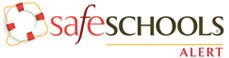 Easily report tips on bullying, harassment, drugs, vandalism or any safety issue you're concerned about. You can submit a tip anonymously online or by telephone. More information, includ- ing the SafeSchools Alert Terms of Use and Privacy Policy, is available online at http://1342.alert1.us. Thanks in advance for helping to make our school community a safer place to work and learn! We appreciate your support.RightsResponsibilitiesStudents have the right to a safe environment free from intimidation, sexual harassment and assault.Students have the right to a productive learning environment.Students have the right to clean and safe classrooms, hallways, restrooms and lunchrooms.Students have the right to safe passage to and from school, and while on campus.Students have the right to expect staff to help them solve their problems.Students have the right to engage in the grievance process.Students have the right to remain anonymous when reporting a violation of school rules.Students have the right to engage in respectful speech that expresses their thoughts and opinions as long as it is not disruptive to the educational environment.Students have the right to actively participate in a problem-solving process in order to facilitate successful closure.Students have the right to exercise freedom of expression as part of the instructional process. However, this rightis subject to reasonable limits and may not be used to disrupt the educational environment or interfere with the rights of others.Students are responsible for their own behavior.Students are responsible for respecting the property of other people and school property.Students are responsible for attending school and all classes daily and on time.Students are expected to exhibit conduct that is courteous, cooperative, and responsible, and that displays regard for the safety and welfare of others, including students, staff, and substitutes at school and at all school-related activities.Students are responsible for being prepared for class (i.e. bringing appropriate and necessary materials and books to class on a daily basis).Students are responsible for informing staff of behavior that may be harmful to an individual or themselves.Students are expected to make a determined effort to learn.Students are expected to follow the instructions of teachers and other school staff.Students are expected to dress appropriately for school in ways that will not disrupt the learning environment or cause safety or health problems.ViolationDefinitionMinor/ InitialModerate/ RepeatedSevere/ PersistentArsonLighting a fire, causing any fire to be started, or setting fire to school property. This also includes falsely setting off a fire alarm.EE/STS/ PC/REE/LTS/ PC/REE/E/LTS/ PC/RAssaultInflicting physical harm, being physically violent, using unwanted force, or demonstrating immediate intent to inflict physical harm. This includes sexual assault.EE/STS/PCEE/LTS/PCEE/E/LTS/ PCDangerous Weapons and Other Unsafe ItemsPossessing, threatening to use, or using dangerous weapons (or replica weapons). A dangerous weapon means a weapon, device, instrument, materi- al, or substance that is capable of causing serious bodily injury. This includes knives, BB guns, paintball guns, air guns, stun guns, or the like that injure a person by electric shock, charge or impulse, martial arts weapons, explo- sives, incapacitating agents, laser devices, metal knuckles, or any other item which can inflict or threaten substantial harm. Principals may pre-authorize use of replica weapons or props, incapable of firing any projectile, in district- approved plays or school activities.EE/D/STS/ PCEE/STS/ LTS/PCEE/E/LTS/ PCDrugs/Alcohol Possession Use ParaphernaliaPossessing, using, or being under the influence of drugs/alcohol before at- tending school, on school grounds, on school transportation, or during school sponsored events on or off campus. This includes inhalants, prescription drugs beyond a daily dose, prescription medical marijuana (even if the holder has a valid medical marijuana card), over-the-counter drugs in quantities or mixtures that are suspect and capable of causing serious harm, or any substance repre- sented as such. Possessing paraphernalia includes any item that can be used to ingest or conceal drugs or alcohol.EE/STS/ A/PCEE/STS/ LTS/A/PCEE/LTS/ RA/PCDrugs/AlcoholSell BuyTransferTransferring, selling, sharing, or solicitation of drugs/alcohol on school grounds, on school transportation, walking/riding to/from school, or during school spon- sored events on or off campus. Includes inhalants, prescription drugs, prescrip- tion medical marijuana (even if the holder has a valid medical marijuana card), over-the-counter drugs in quantities or mixtures that are suspect and capable of causing serious harm, or any substance represented as such.EE/STS/A/ PCEE/STS/ LTS/A/PCEE/LTS/ RA/PCFirearmsPossessing, threatening to use, or using a firearm on school property, school- provided transportation, or at school-sponsored events. A firearm is defined as a weapon from which a projectile may be fired by an explosive. It also includes any form of explosive or gas device.EE/E/PCEE/E/PCEE/E/PCViolationDefinitionMinor/ InitialModerate/ RepeatedSevere/ PersistentHarassment, Intimidation, BullyingHarassment, intimidation, or bullying means any intentional electronic, written, verbal, or physical act, including but not limited to one shown to be motivated because of his or her perception of the victim’s race, color, reli- gion, ancestry, national origin, gender, sexual orientation, gender expression or identity, or mental, physical, or sensory handicap or other distinguishing characteristics, when the intentional electronic, written, verbal, or physical act: physically harms a student or damages the student’s property; or has the effect of substantially interfering with a student’s education; or is so severe, persistent, or pervasive that it creates an intimidating or threatening educa- tional environment; or has the effect of substantially disrupting the orderly operation of the school.D/RCEE/STSEE/LTSIllegal ActsAn illegal or criminal act that either results or could foreseeably result in injury or damage to self, others, or property. This includes the possession or distribution of illegal images, including sexual images on cell phones or other electronic devices.EE/STS/ PC/REE/STS/ LTS/PC/REE/E/LTS/ PC/RSexual HarassmentHarassing conduct includes repeated offensive sexual flirtations, advances or propositions, continued or repeated verbal abuse of a sexual nature, graphic or degrading verbal comments about an individual or about his/her appear- ance, or any offensive or abusive physical contact including: offensive jokes, innuendoes, compliments, cartoons, pranks and/or other verbal, visual, electronic communications (e.g. sexting), or physical conduct, including stalk- ing. Conduct is gender-based when it would not occur but for the sex of the person to whom it is directed.D/RCEE/STS/PCEE/LTS/PCThreatsExpressing by words or actions an intent to inflict mental or physical harm. This includes intimidating verbally, by use of hand signs, in writing, or on a computer or other electronic device.D/RCEE/STS/A/ PCEE/LTS/A/ PCViolationDefinitionMinor/InitialModerate/ RepeatedSevere/ PersistentAcademic DishonestyAll forms of cheating, plagiarism and fabrication, including submit- ting any work product that the student misrepresents as his or her work product for the purpose of fulfilling any assignment or task required as part of the student’s course of studies. This includes the unauthorized use of electronic devices, the use of unauthor- ized material or unauthorized communication of any kind during testing, and the aiding and abetting of academic dishonesty of others.D/RC/LOSS OF CREDIT ON ASSIGNMENTD/RC/LOSS OF CREDIT ON ASSIGNMENTSTS/LTS/LOSS OF CREDIT ON ASSIGNMENTAlteration of RecordsFalsifying, altering, or destroying a school record or any communi- cation between home and school.DEE/STSEE/STSAttendance/ TruancyBeing absent or tardy from classes without an approved excuse.D/RCD/RC/LPSTSDisruptive Conduct/ BehaviorBehaving in a way that materially or substantially interferes with or is detrimental to the orderly operation of school, school-sponsored events, or any other aspect of the educational process. Includes behavior or activities occurring off-campus that cause or threaten to cause a substantial disruption to the educational process on campus or impinge on the rights of the students or staff at school.D/RCEE/STS/PCEE/LTS/PCViolationDefinitionMinor/InitialModerate/ RepeatedSevere/ PersistentDress CodeDressing in a manner that is not conducive to the educational envi- ronment. A student’s dress or appearance may not present a health or safety hazard or create material and substantial disruption of the educational process at the school. Student dress shall not be gang- related, nor may it promote illegal activities or activities that violate school regulations.CHANGE CLOTHESD/RC + CHANGE CLOTHESEE/STSEndangerment of OthersActing in a manner that endangers students, staff, or community members.D/RCEE/STS/PCEE/LTS/PCExtortion/Blackmail and CoercionExtorting or attempting to extort any item, information, or money.D/RCEE/STSEE/LTSFightingEngaging in or provoking a physical altercation involving anger or hostility. This includes instigating a fight, arranging or contributing to the likelihood of a fight developing, including recording and/or distributing images of the fight.D/RCEE/STSEE/LTSForgeryCopying, plagiarizing, and/or falsifying materials/signatures and/ or other information or objects.D/RCEE/STSEE/STSGamblingEngaging in games of chance that involve the exchange of money or other items, or stake or risk money or anything of value onthe outcome of something involving chance. A student shall not encourage or coerce other students to gamble.D/RC/CDEE/STS/CPEE/STS/CPGang ActivityEngaging in gang activity on school grounds. A gang is a group of three or more persons with identifiable leadership that, on an ongoing basis, regularly conspires and acts in concert mainly for criminal purposes.EE/D/PCEE/STS/PCEE/LTS/E/PCHazingParticipating in or failing to report known activity that demeans or abuses any student or members or potential members of a team or club.EE/STSEE/LTSEE/LTS/EImmediate Danger and DisruptionEngaging in behavior such that the student’s presence poses an immediate and continuing danger to the student (including harm to self/suicidal ideation), other students, school personnel, or an immediate and continuing threat of substantial disruption to the educational process.EE/STS/PCEE/LTS/A/PCEE/LTS/E/A/ PCA/PC + EMERGENCY REMOVALInterfering with School InvestigationMisrepresenting, falsely accusing, concealing evidence, verbally or physically impeding or interrupting an investigatory process involv- ing self or others, or otherwise hindering an investigation of an infraction or crime on campus or at a school sponsored event.D/RCEE/STSEE/STSLyingTelling or writing untruths.D/RCSTSSTSNegative Community ActionEngaging in behavior outside of school that may adversely affect the educational environment of the school. Washington State Law provides for the implementation of school discipline for actions performed outside of school, including during the summer, that may negatively impact the school environment. Examples include, but are not limited to: acts of vandalism, theft, assault, drug and alcohol use and sales, inappropriate computer/network behavior, harassment/cyber bullying occurring off-campus, including the inappropriate use of e-mail, texting, Skype, or other Internet or electronic communications used to harass or harm others.D/RC/REE/STS/PCEE/LTS/PCPhysical AggressionThreatening injury or attempting to cause physical injury or inten- tionally behaving in such a way as could reasonably be expected to cause physical injury to any person. This includes sexual misconduct (i.e., unwanted touching or grabbing of sexual parts, indecent exposure, or other inappropriate sexual conduct) and intentional spitting or hittingD/RCEE/STS/PCEE/LTS/PCViolationDefinitionMinor/InitialModerate/ RepeatedSevere/ PersistentProhibited Use of District Network and Digital ResourcesUsing the District network for commercial, political, illegal, in- decent, disruptive, or personal entertainment use as defined in the Student Acceptable Use Procedures (AUP). This includes any attempt to defeat or bypass the District’s Internet filter or conceal Internet activity (e.g. proxies, https, special ports, modificationsto district browser settings, logging into a remote computer from the District network, and any other techniques designed to evade filtering or enable the publication of inappropriate content).D/R/LPEE/STS/PC/R/ LPEE/LTS/PC/R/ LPTheft/RobberyStealing school district property or the property of a staff member, student, or school visitor. This includes knowingly possessing, concealing, selling or disposing of stolen property. Robbery is the taking of another’s property by force or threat of force.D/R/RCEE/STS/R/PCEE/LTS/R/PCTobacco and Smoking ParaphernaliaPossessing, using, or distributing of any tobacco product, or chemicals, devices (e.g. e-cigarettes, electronic hookahs, vaporiz- ers, etc.), or any other product that has a similar flavor or physical effect of nicotine substances.STS/ DIVERSIONSTS/ DIVERSIONSTS/ATrespass/Loitering/ Unauthorized EntranceEntering or being present on school property without permission.DEE/STSEE/STSUnauthorized Use of Cell Phones or other Electronic DevicesUsing cell phones and other personal electronic devices in class- rooms/during the school day without authorization.CD/CPCPD/CPUnauthorized Use of EquipmentUsing computers and other equipment (cameras, audio recorders, etc.) during the school day without authorization. Photographs, video, and audiotapes may not be shared or published without permission. Inappropriate materials or websites may not be ac- cessed or displayed.CD/CPSTS/CP/LPLTS/CP/LPVandalism/ Destruction of PropertyIntentionally destroying, damaging, or defacing school or personal property. This includes tampering with equipment or supplies or displacing property.RC/R/DEE/STS/R/PCEE/LTS/R/E/ PCVulgar or Lewd Conduct/ ProfanityExpressing any lewd, indecent, vulgar, profane, or obscene act. This includes swearing, spitting, and obscene gestures, photo- graphs, and drawings, including electronic communication.D/RCEE/STSEE/STSWillful Disobedience, Failure to Cooperate, and DisrespectRepeatedly failing to comply with or follow reasonable, lawful, directions or requests of teachers or staff. This includes non-com- pliance, defiance, and disrespect.D/RCEE/STSEE/LTS1. Exercise good judgment and respect District property by demonstrating responsible use of technology.2.  Be a good digital citizen.Protect your account and computing privileges. Never share your logon and password information with other students. Never use others’ logon or password.Do not destroy, modify or abuse computer hardware or software in any way.Do not delete or add software or peripheral equipment to district computers without advance permission.Do not use personal wireless hotspot devices while at school.Do not utilize peripheral devices that act as computers or local area networks such as thumb drives with processing capability.Do not attempt to tunnel or VPN to another computer through the district network.Do not use USB to run executable (.exe) files.Do not use district provided storage for games, executable files or inappropriate content.Do not use the district’s network resources on personal devices such as smart phones or personal computers without advance permission.Keep food and beverages away from laptops and desktops at all times.Computer lab use –Use only when a staff member is present.Ensure lab desktops are cleared upon leaving, the user is logged off, and monitors and other peripherals are not altered in any way.Use district computers for educational purposes only. No personal, commercial or political activity is allowed.Do not use district computers for illegal, harassing, vandalizing, inappropriate or indecent purposes.Students should leave games, other non-district software, entertainment, and social networking at home.Do not use the Internet to access or process pornographic or otherwise inappropriate material.Be ethical and courteous. Do not send hate, harassing, or obscene mail; text or images; libelous, scandalous or discriminatory remarks; or demonstrate other antisocial behaviors. Such communications may be subject to school discipline, legal action, and/or police contact.District computers may not be used to interfere or disrupt other users, services or equipment, including distribution of unsolicited advertising (spam), propagation of viruses, or distribution of large quantities of information (chain letters, network games or broadcasting messages).Do not attempt to hide “windows,” close laptop lids, clear desktops, or turn off computers when staff approach.Never attempt to “hack” into another student’s or staff member’s account.Do not attempt to circumvent or disrupt district network and software resources such as firewalls, network traffic monitoring services, or web filters.Protect your account and computing privileges. Never share your logon and password information with other students. Never use others’ logon or password.Do not destroy, modify or abuse computer hardware or software in any way.Do not delete or add software or peripheral equipment to district computers without advance permission.Do not use personal wireless hotspot devices while at school.Do not utilize peripheral devices that act as computers or local area networks such as thumb drives with processing capability.Do not attempt to tunnel or VPN to another computer through the district network.Do not use USB to run executable (.exe) files.Do not use district provided storage for games, executable files or inappropriate content.Do not use the district’s network resources on personal devices such as smart phones or personal computers without advance permission.Keep food and beverages away from laptops and desktops at all times.Computer lab use –Use only when a staff member is present.Ensure lab desktops are cleared upon leaving, the user is logged off, and monitors and other peripherals are not altered in any way.3. Be academically honest.Protect your account and computing privileges. Never share your logon and password information with other students. Never use others’ logon or password.Do not destroy, modify or abuse computer hardware or software in any way.Do not delete or add software or peripheral equipment to district computers without advance permission.Do not use personal wireless hotspot devices while at school.Do not utilize peripheral devices that act as computers or local area networks such as thumb drives with processing capability.Do not attempt to tunnel or VPN to another computer through the district network.Do not use USB to run executable (.exe) files.Do not use district provided storage for games, executable files or inappropriate content.Do not use the district’s network resources on personal devices such as smart phones or personal computers without advance permission.Keep food and beverages away from laptops and desktops at all times.Computer lab use –Use only when a staff member is present.Ensure lab desktops are cleared upon leaving, the user is logged off, and monitors and other peripherals are not altered in any way.Do not assume that because something is on the Internet that you can copy it.